WEEKLY CHECKLIST TEMPLATEWEEKLY CHECKLIST TEMPLATEWEEKLY CHECKLIST TEMPLATEWEEKLY CHECKLIST TEMPLATEWEEKLY CHECKLIST TEMPLATEWEEKLY CHECKLIST TEMPLATEStart Date:Start Date:MondayMondayTuesdayWednesdayWednesdayThursdayFridayFridaySaturdaySundaySundayNOTES: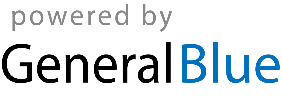 